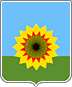 АДМИНИСТРАЦИЯМУНИЦИПАЛЬНОГО РАЙОНА БОГАТОВСКИЙСАМАРСКОЙ ОБЛАСТИПОСТАНОВЛЕНИЕот 31.08.2018 г.  N 734О принятии решения о подготовке  проекта планировки с проектом межевания территории в его составе для проектирования и строительства объекта «Строительство сетей водоснабжения района новостройки с.Богатое.Подводящий водопровод: - от водозабора «Печиненский» до скважины по ул. Красноармейская- 2750 м.п. Уличный: - по ул. Крайняя- 500 м.п., потребителей – 35 домовладений; - по ул. Безымянная- 560 м.п., потребителей – 41 домовладение;-от улицы Крайняя до ул. Спортивная- 270 м.п; - по ул. Красноармейская- 490 м.п.- 30 домовладений; - по ул. Спортивная- 520 м.п. – 30 домовладений.Итого: 5090 м.п. ». Местоположение: Самарская область, Богатовский район, сельское поселение Печинено.На основании статей 45, 46, 51 Градостроительного кодекса Российской Федерации от 29.12.2004 № 190-ФЗ, статьи 16 Федерального закона от 06.10.2003 № 131-ФЗ «Об общих принципах организации местного самоуправления в Российской Федерации»,  ПОСТАНОВЛЯЮ:1. Подготовить проект планировки с проектом межевания территории в его составе для проектирования и строительства объекта «Строительство сетей водоснабжения района новостройки с.Богатое. Подводящий водопровод: - от водозабора «Печиненский» до скважины по ул. Красноармейская- 2750 м.п. Уличный: - по ул. Крайняя- 500 м.п., потребителей – 35 домовладений; - по ул. Безымянная- 560 м.п., потребителей – 41 домовладение; -от улицы Крайняя до ул. Спортивная- 270 м.п; - по ул. Красноармейская- 490 м.п.- 30 домовладений; - по ул. Спортивная- 520 м.п. – 30 домовладений. Итого: 5090 м.п. ». Местоположение: Самарская область, Богатовский район, сельское поселение Печинено.2. Рекомендовать заинтересованным лицам в десятидневный срок со дня опубликования настоящего постановления представить свои предложения в письменной форме о сроках подготовки и содержании документации по планировке территории в отдел архитектуры и градостроительства администрации муниципального района Богатовский Самарской области по адресу: 446630, Самарская область, Богатовский район, с. Богатое, ул. Комсомольская, д.13, тел. 884666(2-27-40).3.Настоящее постановление подлежит опубликованию в районной газете «Красное знамя» и размещению на официальном сайте администрации муниципального района Богатовский в течение трех дней со дня издания. 4.Поручить организацию исполнения настоящего постановления начальнику отдела архитектуры и градостроительства администрации муниципального района Богатовский Сальникову А.Н.Глава  муниципального района БогатовскийСамарской области                                                                                         В.В.Туркин Сальников   22740